Занятие №17 Сказки.  Буква Е,е и звуки, которые она обозначает.1.Найди сказочных героев.марктнезнайкаколобоктмпмчебурашкапарарвакупкугномрдевдемелякарлсонснегурочкабелоснежкаералашперволкпхлолешийзолушкамальвинарпрпбуратиноррыоокнаофеячв                           гиркикиморакощейфунтиккраснаяшапочкакарабасбарабас2.Составь звуковые схемы слов. Раздели слова на слоги. Выдели ударный слог. Вспомни, когда буква Е обозначает два звука, а когда один звук.                   Лес                              Емеля                                         ели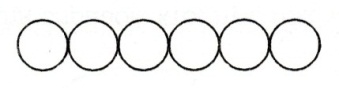 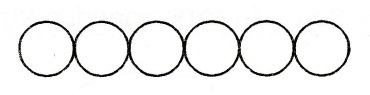 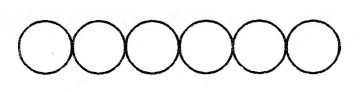 3.Прочитай слова с конца и напиши. Вспомни, в каких сказках ты встречал эти предметы.Кобулк______________Кичюлк______________Окчедюлб____________Апмал_______________Акьлефут_____________Илсуг_________________Ореп__________________Кичнишвук_____________Ецьлакрез______________Овинго_________________4.На чем или на ком  совершили необыкновенное путешествие:За медом Винни-Пух __________________.Из норы крота в теплые края Дюймовочка_______________________.На юг лягушка-квакушка_______________________________________.В Африку доктор Айболит______________________________________.На крышу Малыш______________________________.В Зеленый город Незнайка и его друзья__________________________.5.Игра «Кому принадлежат эти предметы? »Мыло, полотенце, зубная паста и щетка – _____________________. Тарелка, кастрюля, ложка, сковорода – _______________________. Чашка, самовар, баранки, монетка – __________________________. Градусник, вата, шприц - _______________________. Галоши, шоколад, перчатки, телефон – _________________.6. Закончи предложения.Золушка обрадовалась, потому что …Если Карлсону становилось скучно, то он …Мальвина расстроилась из-за…Винни-Пух испугался пчел и …7.Скажи наоборот.Злее -…Глупее - …Веселее - …Старше - … Грубее - …Быстрее - …8. Исправь ошибку.Злая Карабас - …Хитрое лиса - …Трусливые заяц - …Глупая мышонок - …Доброе Айболит - …Смелые Чипполино - …9. Прочитай сказку или попроси взрослого. Найди  и  сосчитай ошибки в сказке.Жила-была коза. И было у нее семеро славных маленьких козлят. Однажды собралась коза пойти по делам, вот и говорит она своим пушистым деткам: «Котятушки  мои, ребятушки, пойду-ка я на пруд, половлю для вас шоколадных рыбок. А вы будьте умными-разумными, ведите себя хорошо, а дверь входную открывайте всякому, кто в нее постучит». — «Хорошо, мамочка»,- сказали козлята, и только мать за дверь, как они всей гурьбой бросились смотреть телевизор. «До чего же скучная передача сегодня! — сказал самый маленький котенок. — Обычно «Спокойного утра, крепыши» куда смешнее».Тут раздался стук в дверь. «Откройте, милые детки! — прохрипел кто-то нежным голосом. — Ваша бабушка пришла, кефира принесла». — «Совсем ты не наша мама, — ответили козлята, — у нашей дочки голосок приятный, как у старой вороны!» Волк в ярости убежал. Но в городе он купил себе у одного пекаря кактус, съел его, и вдруг  у волка сделался тоненький голос... ( из Дж. Родари)Используемые источники:Гойжа. Н.В. Интенсивный курс подготовки к школе/Н.В. Гойжа.-2-е изд., испр.-М.: Айрис-пресс, 2007.-320с.: ил.-(Внимание: дети!).Крупенчук О.И. Научите меня говорить правильно!/ Комплексная методика подготовки ребенка к школе. –СПб.: Издательский Дом «Литера», 2010. – 208с.: ил. – (Серия «Уроки логопеда»).Нефедова Е.А., Узорова О.В. Готовимся к школе. Практическое пособие для подготовки детей. – М.: Аквариум, 1997, 400с.Козырева Л.М. Составь предложение: рабочая тетрадь: приложение к пособию «Мы читаем по слогам»/ Л.М. Козырева. - М. : Издательство «ГНОМ и Д», 2006.-32с.Карпова С.И., Мамаева В.В. Развитие речи и познавательных способностей дошкольников 6-7 лет. – СПб.: Речь; М.: Сфера, 2010. – 181 с., илл.Мисаренко Г.Г., Войченко Н.Г. Здравствуйте, буквы!- М.: Институт инноваций в образовании им. Занкова: Издательский дом «Оникс21 век», 2004.- 80с.: ил.- (Учимся читать).Ковалева. Е. , Синицына. Е. «Готовим ребенка к школе» «Лист» Москва 2000г.Мамаева В.В. Внимание. -СПб.: Издательская Группа «Азбука-классика», 2010.-32с. :ил. – (А-класс).Рыбникова О.М. Тетрадь дошкольника 6-7 лет. Учимся читать: игровые задания и упражнения/ авт.-сост. О.М. Рыбникова.-Волгоград : Учитель, 2011.-103с.